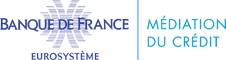 CRISE DU COVID- 19 – SAISINE DE LA Médiation du créditINFORMATIONS SUR L’ENTREPRISECOORDONNées du dirigeant MOTIF DE SAISINE DE LA Médiation du crédit - DIFFICULTéS DE FINANCEMENTQuelles sont les difficultés de financement que vous rencontrez ?  Préciser le lien avec la crise Covid-19 Quels sont les établissements bancaires / assureurs-crédit concernés (noms, coordonnées)Votre entreprise est-elle en cessation de paiement ? Vous, chef d’entreprise, saisissez la médiation parce que vous avez un refus de votre banque ou d’un assureur créditadressez les deux pages de ce formulaire directement à l’adresse mail suivante MEDIATION.CREDIT.XX@banque-france.fr (ou XX représente le numéro de votre département)NOM / RAISON SOCIALEIMMATRICULATIONADRESSESECTEUR D’ACTIVITéEFFECTIFCHIFFRE D’AFFAIRES  2019MONTANTS des crédits DEMANDés NOM PRéNOM NUMéro DE TéLéPHONE ADRESSE MAIL 